PRAVIDLA PRO POSKYTOVÁNÍ DOTACÍ NA SPORTOVNÍ, KULTURNÍ A VOLNOČASOVOU AKTIVITU SPOLKŮ, SDRUŽENÍ, PRÁVNICKÝCH A FYZICKÝCH OSOB OBCE KAMENICE.Část I.Úvodní ustanoveníObec Kamenice si klade za cíl plánovat, pořádat a finančně zajišťovat či podporovat sportovní, kulturní, osvětové, zájmové a volnočasové akce, v souladu s tradičním děním v obci. Takto plánované akce bude obec Kamenice pravidelně zahrnovat do ročního plánu akcí podporovaných obcí (dále jen „plán akcí”), který bude každoročně zpracováván. Do plánu akcí mohou být zařazovány i akce pořádané jinými subjekty. Vedle těchto akcí obec Kamenice podpoří i zájmové, kulturní, osvětové a sportovní akce další, které budou v průběhu roku pořádány jednotlivými zájmovými, kulturními a sportovními spolky, sdruženími nebo fyzickými osobami, stejně tak jako bude podporovat provoz těchto sdružení a spolků.Zastupitelstvo obce Kamenice podporuje aktivity kulturních, sportovních a zájmových spolků, občanských sdružení i dalších právnických či fyzických osob, které přispívají ke zvýšení kvality využití volného času občanů obce Kamenice, posilují identitu obce a dotvářejí její obraz v rámci širšího regionu. Cílem této podpory je obohacení společenského dění v obci a posílení pocitu sounáležitosti jejích obyvatel.Tato pravidla upravují zásady pro poskytování finančních dotací na sportovní, kulturní a volnočasové aktivity z rozpočtových prostředků obce Kamenice.Zastupitelstvo vyhlašuje na základě těchto pravidel Výzvu k podání žádosti o neinvestiční dotaci v rámci Programu na podporu sportovních, kulturních a volnočasových aktivit pro  nestátní neziskové organizace (spolky ve smyslu zákona č. 89/2012 Sb., občanský zákoník, ve znění pozdějších předpisů; obecně prospěšné společnosti; ústavy; církve; náboženské společnosti) a fyzické osoby  dále jen „žadatel“, působící a vyvíjející činnost na území obce Kamenice, které zajišťují sportovní, kulturní a volnočasové aktivity (dále jen také „Výzva k podání žádosti“). Výzva k podání žádosti, včetně jejích příloh a oddílů, je zveřejněna na internetových stránkách obce Kamenice.Část II.Oblasti podporyObecní podpora upravená touto směrnicí je vymezena třemi dotačními programy obce Kamenice.Čl. 1Dotační program A. PROVOZ - podpora žadatelů, působících v obciPodpora při úhradě nutných provozních nákladů, jako jsou nájemné, vodné, stočné, energie, dopravné, opravy, údržba a jiné služby.Podpora vzniku nových zájmových aktivit v obci.Čl. 2Dotační program B. AKCE – podpora sportovních, kulturních a volnočasových akcí zařazených do plánu akcí nebo pořádaných v průběhu roku žadateli působícími v obci a podpora účasti na významných AKCÍCHPodpora realizace akcí na území obce Kamenice pořádaných “žadatelem“ s cílem přispět k celkovému rozvoji obce.Podpora pro „žadatele“, kteří se účastní významných sportovních nebo kulturních akcí celostátního nebo mezinárodního významu.Čl. 3Dotační program C. ROZJEZDY – podpora nových projektů cílených na komunitní život v obci.Podpora neinvestičních výdajů souvisejících s realizací nového projektuČást III.Zdroje a způsob financováníČl. 1Rozpočtové zařazení a určení finanční podporyDotace obce na podporu sportu, kultury a zájmové činnosti (dále jen „dotace”) se řídí zákony č. 250/2000 Sb., o rozpočtových pravidlech územních rozpočtů, v platném znění a č. 320/2001 Sb., o finanční kontrole, v platném znění. Poskytovatelem dotace je územní samosprávný celek — obec Kamenice.K financování těchto dotací schválí zastupitelstvo obce finanční objem výdajů v rámci rozpočtu obce na daný rok.Čl. 2Sestavení návrhu rozpočtu výdajů pro podporu sportu, kultury a spolkové činnosti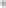 Návrh rozpočtu předkládá Komise pro sport a kulturu obce Kamenice (dále jen „Komise”) Radě obce.Žadatelé zasílají Obci Kamenice žádosti o poskytnutí dotací podle pokynů uvedených v dokumentu Výzva k podání žádosti o neinvestiční dotaci v rámci programu na podporu nestátních neziskových organizací i fyzických osob,   působících na území obce Kamenice, které zajišťují sportovní, kulturní a volnočasovou aktivitu. Výzva, včetně jejích příloh a oddílů, se zveřejňuje na internetových stránkách obce Kamenice.Část IV.Zásady pro poskytování dotacíPoskytování dotací je vedeno podle následujících zásad:Čl. 1Cíle pro poskytování dotacíÚčelné vynakládání obecních prostředků na všeobecně prospěšné projekty.Spravedlivé rozdělování obecních prostředků mezi jednotlivé žadatele.Podpora všeobecně prospěšných činností spolků a sdružení, které využívají stávající obecní prostory a zařízení a řádně prezentují obec.Podpora tradičních akcí, které budou zařazeny do plánu akcí, a tím i umožnění jejich dlouhodobé propagace, podpora jejich tradičního charakteru s cílem zapojení se pro co nejvíce občanů.Podpora pro talentované členy žadatelů, kteří se účastní významných sportovních nebo kulturních akcí celostátního nebo mezinárodního významu.Vytvoření podmínek pro nové hodnotné kulturní či sportovní projekty.Čl. 2Podávání žádostí o dotaciŽádosti o poskytnutí dotací podávají žadatelé na předepsaném formuláři v období stanoveném ve Výzvě k podání žádosti, v části harmonogram dotačního řízení.Podrobné pokyny a vzory formulářů jsou uvedeny v dokumentu Výzva k podání žádosti a je přístupná na webových stránkách obce Kamenice. Čl. 3Vyhodnocení žádostí o dotaciŽádosti o poskytnutí dotací z dotačních programů posuzuje Komise a předává návrh na rozdělení dotací Radě obce.Žádosti o dotaci nad 50.000 Kč schvaluje Zastupitelstvo.Na přidělení dotace není právní nárok.Alokovaný objem peněžních prostředků vyčleněných z rozpočtu obce Kamenice je vymezen minimální výší 1% z předpokládaných daňových příjmů obce. Konkrétní výše prostředků bude specifikována při projednávání rozpočtu obce na příslušný rok. Obec Kamenice si vyhrazuje právo celkovou alokaci Výzvy k podání žádosti upravit, tj. nerozdělit veškeré prostředky Výzvy k podání, případně tyto prostředky navýšit a to v závislosti na počtu a kvalitě obdržených žádostí o poskytnutí dotace a na výši disponibilních prostředků.Čl. 4Kritéria pro posouzení žádostiŽádosti o dotaci budou posuzovány na základě následujících kritérií s rovnoměrnou mírou váhy jednotlivých kritérií:Výše požadované dotace ve vztahu k celkovým nákladům a jiným zdrojům financování podporované činnosti žadatele nebo podporované akce.Kvalita projektu z hlediska kulturního, tělovýchovného či vzdělávacího přínosu, organizačního zajištění, propagace a předpokládané úspěšnosti akce v souladu se strategií obce.3. Posuzování žádostí na akce zařazené do ročního plánu akcí obce Kamenice: Aktivity budující „sousedské” vztahy Besedy, promítání, komunitní akce v osadách, Podmínky pro finanční podporu: akce musí být zařazena do plánu akcí obce, propagována v místním zpravodaji, případně dalších regionálních zpravodajích a časopisechpropagační materiály musí obsahovat logo obce Kamenice a odkaz na www.kckamenice.czčlánek o akci ve zpravodaji + fotografie Aktivity vztahující se k obci Kamenice, nepřesahující rámec obce, budující tradici a reputaci obce Masopust, výstavy vztahující se k obci a regionu, akce posilující komunikaci a vztahy mezi osadami obce Kamenice (KOH aj.)Podmínky pro finanční podporu:akce musí být zařazena do plánu akcí obce, propagována v místním zpravodaji, případně dalších regionálních zpravodajích a časopisechpropagační materiály musí obsahovat logo obce Kamenice a odkaz na www.kckamenice.czčlánek o akci ve zpravodaji + fotografie Aktivity přesahující obec Kamenici přinášející obci zviditelnění, akce vyžadující profesionální přístup a zajištění odborníkůSoutěže, turnaje, odborné semináře atd.Podmínky pro finanční podporu:akce musí být zařazena do plánu akcí obce, propagována ve zpravodaji, regionálních zpravodajích a časopisech, odborných časopisech podporující danou oblast, regionálních rádiích a portálech (Kudy z nudy, Kam po Česku, Výletník aj.) kontakty k dispoziciprofesionální přístup pro zajištění soutěžních kritérií propagační materiály musí obsahovat logo obce Kamenice a odkaz na www.kckamenice.czúčastnický list pro každého účastníka akcevyhodnocení akce, článek o akci ve zpravodaji + fotografiePodpora jednotlivců a týmů do 23 let podpora talentů ve sportovních, vědomostních a jiných soutěžíPodmínky pro finanční podporu:dohoda o způsobu propagace prezentace v regionálních zpravodajích a časopisech, případně odborných časopisech profesionální přístup pro zajištění soutěžních kritérií propagační materiály musí obsahovat logo obce Kamenice a odkaz na www.kckamenice.czvyhodnocení akce, článek o akci ve zpravodaji + fotografieKonkrétní kritéria k jednotlivým dotačním programům jsou uvedena v dokumentu Výzva k podání žádosti. Část V.Čerpání a vyúčtování dotací, zpráva o realizaci projektuČl. 1Obecné zásady pro čerpání a vyúčtování dotacíProstředky jsou poskytovány vždy na základě písemné veřejnoprávní smlouvy mezi obcí a příslušným žadatelem, kde jsou zároveň stanoveny podmínky poskytnutí a čerpání prostředků, zejména účel, termín a způsob jejich vyúčtování.Čerpání prostředků musí být v souladu s uzavřenou smlouvou, čerpání je prováděno bezhotovostním převodem, pokud není ve smlouvě nebo usnesení Rady obce stanoveno jinak.Poskytnutí finančních prostředků je realizováno v souladu s uzavřenou smlouvou a s vnitřními předpisy pro vedení účetnictví obce. Příkazy k úhradě nebo pokladní doklady podepisuje osoba odpovědná dle dispozičního oprávnění za hospodaření s prostředky obce po kontrole jejich souladu se schváleným rozdělením prostředků.Zaúčtování dotací je účetně rozlišeno rozpočtovou skladbou a označením projektu.Čl. 2Čerpání a vyúčtování dotací na A. PROVOZDotace na PROVOZ se posílají převodními příkazy v termínech uvedených ve smlouvě.Příjemce dotace na podporu činnosti je povinen na požádání obce předložit výroční zprávu o činnosti obsahující vyúčtování dotace.Při nevyčerpání poskytnuté dotace je příjemce povinen nedočerpanou částku vrátit do 31. prosince daného roku.Čl. 3Čerpání a vyúčtování dotací na B. AKCE a C. ROZJEZDYDotace na AKCE a ROZJEZDY se zasílají převodními příkazy.Příjemce dotace je povinen předložit zprávu o realizaci akce či projektu a vyúčtování poskytnuté dotace včetně kopie účetních dokladů ve lhůtě 60 dnů od konání dané akce či projektu.Čl. 4Přehled čerpání dotacíKomise průběžně eviduje stav čerpání rozpočtu pro dotace na sportovní, kulturní a volnočasovou aktivitu.Na základě jednotlivých vyúčtování žadatelů v daném roce, zpracuje ekonomické oddělení obecního úřadu přehled čerpání rozpočtu, které pak předloží Komisi. Ta na základě této částky připraví podklady Radě obce k návrhu rozpočtu na další kalendářní rok.Čl.5Vyhodnocení přínosů podpořených žádostíKomise pro sport a kulturu po ukončení programů a vyúčtování dotací vyhodnotí přínosy a naplnění účelů podpořených žádostí a předloží hodnotící zprávu Radě obce do 30 dnů po termínu řádného vyúčtování dotací.Čl. 6Kontrola hospodařeníPrávo kontroly hospodaření s finančními prostředky a dodržování příslušných ustanovení těchto Pravidel pro poskytování dotací má:Komise pro sport a kulturu,Finanční výbor obce Kamenice,Kontrolní výbor obce Kamenice.Část VI.Závěrečná ustanoveníTato Pravidla pro poskytování dotací nabývají platnosti a účinnosti dnem jejího schválení Zastupitelstvem obce Kamenice.Přílohou těchto Pravidel pro poskytování dotací  je Výzva k podání žádosti, včetně jejích příloh a oddílů.Těmito Pravidly pro poskytování dotací se ruší Směrnice č. 1/2020 pro poskytování příspěvků na sportovní, kulturní, a zájmovou činnost spolků, sdružení, právnických a fyzických osob obce Kamenice schválené zastupitelstvem obce Kamenice.V Kamenici dne 25. ledna 2023v. r.v.r.Ing. Petr ValášekmístostarostaIng. Pavel Čermákstarosta